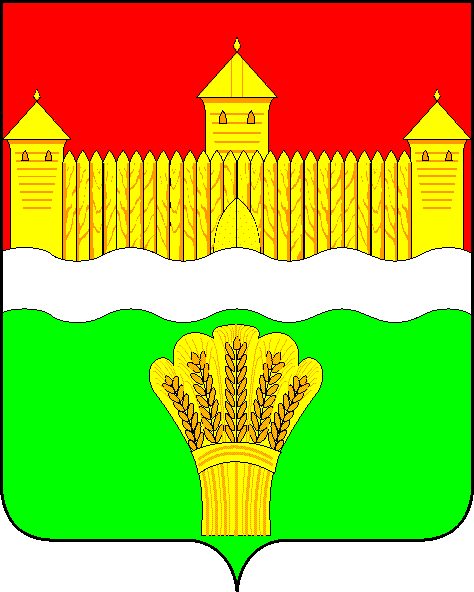 КЕМЕРОВСКАЯ ОБЛАСТЬ – КУЗБАСС совет народных депутатов КемеровскОГО МУНИЦИПАЛЬНОГО ОКРУГАПЕРВОГО созываСЕССИЯ № 55РЕШЕНИЕот «31» мая 2023 г. № 815г. КемеровоОб утверждении правил обработки персональных данных, устанавливающие процедуры, направленные на выявление и предотвращение нарушений законодательства Российской Федерации в сфере персональных данных, а также определяющие для каждой цели обработки персональных данных содержание обрабатываемых персональных данных, категории субъектов, персональные данные которых обрабатываются, сроки их обработки и хранения, порядок уничтожения при достижении целей обработки или при наступлении иных законных оснований в Совете народных депутатов Кемеровского муниципального округа В целях реализации Федерального закона от 27.06.2006 № 152-ФЗ «О персональных данных», Постановления Правительства Российской Федерации от 21.03.2012 № 211 «Об утверждении перечня мер, направленных на обеспечение выполнения обязанностей, предусмотренных Федеральным законом «О персональных данных» и принятыми в соответствии с ним нормативными правовыми актами, операторами, являющимися государственными или муниципальными органами», руководствуясь Уставом муниципального образования Кемеровский муниципальный округ Кемеровской области - Кузбасса а также в целях организации работ по обработке персональных данных в аппарате Совета народных депутатов Кемеровского муниципального округа, Совет народных депутатов Кемеровского муниципального округаРЕШИЛ:Утвердить Правила обработки персональных данных, устанавливающие процедуры, направленные на выявление и предотвращение нарушений законодательства Российской Федерации в сфере персональных данных, а также определяющие для каждой цели обработки персональных данных содержание обрабатываемых персональных данных категории субъектов, персональные данные которых обрабатываются, сроки их обработки и хранения, порядок уничтожения при достижении целей обработки или при наступлении иных законных оснований в Совете народных депутатов Кемеровского муниципального округа согласно приложению к настоящему решению.Установить, что в Совете народных депутатов Кемеровского муниципального округа ведение личных дел, личных карточек депутатов Кемеровского муниципального округа, муниципальных служащих Совета народных депутатов Кемеровского муниципального округа, ведение и хранение трудовых книжек, а также хранение личных дел депутатов Кемеровского муниципального округа, муниципальных служащих, как состоящих на муниципальной службе, так и уволенных с неё в течение установленного срока хранения с дальнейшей их передачей в установленном порядке в архивный отдел управления протокола и документационного обеспечения администрации Кемеровского муниципального округа, осуществляется аппаратом Совета народных депутатов Кемеровского муниципального округа.Контроль   за   исполнением    решения    возложить    на Левина Д.Г. – председателя комитета по местному самоуправлению, правопорядку и связям с общественностью.Настоящее решение вступает в силу после его официального опубликования.ПредседательСовета народных депутатов Кемеровского муниципального округа                                      В.В. ХарлановичПриложениек решению Совета народных депутатов Кемеровского муниципального округаот «31» мая 2023 г. № 815Правилаобработки персональных данных, устанавливающие процедуры, направленные на выявление и предотвращение нарушений законодательства Российской Федерации в сфере персональных данных, а также определяющие для каждой цели обработки персональных данных содержание обрабатываемых персональных данных, категории субъектов, персональные данные которых обрабатываются, сроки их обработки и хранения, порядок уничтожения при достижении целей обработки или при наступлении иных законных оснований в Совете народных депутатов Кемеровского муниципального округаРаздел 1. ОБЩИЕ ПОЛОЖЕНИЯ1. Настоящие Правила устанавливают процедуры, направленные на выявление и предотвращение нарушений законодательства Российской Федерации в сфере персональных данных, а также определяют для каждой цели обработки персональных данных содержание обрабатываемых персональных данных, категории субъектов, персональные данные которых обрабатываются, сроки их обработки и хранения, порядок уничтожения при достижении целей обработки или при наступлении иных законных оснований в Совете народных депутатов Кемеровского муниципального округа.Раздел 2. ПРОЦЕДУРЫ, НАПРАВЛЕННЫЕ НА ВЫЯВЛЕНИЕИ ПРЕДОТВРАЩЕНИЕ НАРУШЕНИЙ ЗАКОНОДАТЕЛЬСТВАРОССИЙСКОЙ ФЕДЕРАЦИИ В СФЕРЕ ПЕРСОНАЛЬНЫХ ДАННЫХ2. В Совете народных депутатов Кемеровского муниципального округа используются следующие процедуры, направленные на выявление и предотвращение нарушений законодательства Российской Федерации в сфере персональных данных:- ознакомление муниципального служащего аппарата Совета народных депутатов Кемеровского муниципального округа, непосредственно осуществляющего обработку персональных данных, с положениями законодательства Российской Федерации в сфере персональных данных, в том числе требованиями к защите персональных данных, правовыми актами Совета народных депутатов Кемеровского муниципального округа по вопросам обработки персональных данных, и (или) обучение указанных муниципальных служащих;- осуществление внутреннего контроля и (или) аудита соответствия обработки персональных данных, принимаемых мер по обеспечению безопасности персональных данных и уровня защищенности информационных систем персональных данных Федеральному закону «О персональных данных» и принятым в соответствии с ним нормативным правовым актам, требованиям к защите персональных данных, правовым актам Совета народных депутатов Кемеровского муниципального округа.Раздел 3. МЕРЫ, ПРИНИМАЕМЫЕ ПО ОБЕСПЕЧЕНИЮБЕЗОПАСНОСТИ ПЕРСОНАЛЬНЫХ ДАННЫХ3. Обеспечение безопасности персональных данных достигается, в частности:- определением угроз безопасности персональных данных при их обработке в информационных системах персональных данных;- применением организационных и технических мер по обеспечению безопасности персональных данных при их обработке в информационных системах персональных данных, необходимых для выполнения требований к защите персональных данных, исполнение которых обеспечивает установленные Правительством Российской Федерации уровни защищенности персональных данных;- применением прошедших в установленном порядке процедуру оценки соответствия средств защиты информации;- оценкой эффективности принимаемых мер по обеспечению безопасности персональных данных до ввода в эксплуатацию информационной системы персональных данных;- учетом машинных носителей персональных данных;- обнаружением фактов несанкционированного доступа к персональным данным и принятием мер;- восстановлением персональных данных, модифицированных или уничтоженных вследствие несанкционированного доступа к ним;- установлением правил доступа к персональным данным, обрабатываемым в информационной системе персональных данных, а также обеспечением регистрации и учета всех действий, совершаемых с персональными данными в информационной системе персональных данных.Раздел 4. ЦЕЛИ ОБРАБОТКИ ПЕРСОНАЛЬНЫХ ДАННЫХ, СОДЕРЖАНИЕ ОБРАБАТЫВАЕМЫХ ПЕРСОНАЛЬНЫХ ДАННЫХ, КАТЕГОРИИ СУБЪЕКТОВ, ПЕРСОНАЛЬНЫЕ ДАННЫЕ КОТОРЫХ ОБРАБАТЫВАЮТСЯ4. Цели обработки персональных данных в Совете народных депутатов Кемеровского муниципального округа:- обеспечение трудового законодательства, законодательства о муниципальной службе и противодействия коррупции;- содействие гражданину в назначении на должность муниципальной службы (в приеме на работу) в прохождении муниципальной службы (работы), а также оказание содействия лицу, замещающему муниципальную должность (депутаты) в Совете народных депутатов Кемеровского муниципального округа;- рассмотрение заявлений и обращений граждан, поступающих в Совет народных депутатов Кемеровского муниципального округа.5. К субъектам, персональные данные которых обрабатываются в Совете народных депутатов Кемеровского муниципального округа, относятся:- лица, замещающие муниципальные должности, - депутаты Совета народных депутатов Кемеровского муниципального округа;- помощники депутатов Совета народных депутатов Кемеровского муниципального округа;- муниципальные служащие и работники Совета народных депутатов Кемеровского муниципального округа, а также члены их семей;- уволенные с муниципальной службы работники по основаниям, предусмотренным действующим законодательством;- граждане, претендующие на замещение вакантных должностей муниципальной службы, на включение в кадровый резерв на замещение вакантной должности;- граждане, осуществляющие выполнение работ (оказание услуг) по гражданско-правовым договорам, а также лица, состоящие в иных договорных отношениях с Советом народных депутатов Кемеровского муниципального округа;- награждаемые (поощряемые) муниципальные служащие аппарата Совета народных депутатов Кемеровского муниципального округа;- граждане, обратившиеся в Совет народных депутатов Кемеровского муниципального округа в порядке, установленном законодательством.Обработка персональных данных осуществляется с согласия субъекта персональных данных на обработку его персональных данных по форме согласно Приложению № 1 к настоящим Правилам.Субъекту персональных данных разъясняются последствия отказа предоставить свои персональные данные в Совет народных депутатов Кемеровского муниципального округа по форме согласно Приложению № 2 к настоящим Правилам.6. К сведениям, относящимся к обрабатываемым персональным данным в Совете народных депутатов Кемеровского муниципального округа, относятся:- фамилия, имя, отчество;- год, месяц, число и место рождения;- пол;- адрес места жительства (места пребывания);- номер контактного телефона;- семейное положение, состав семьи;- место работы, жительства или учебы членов семьи и родственников;- сведения об образовании;- должность;- сведения из документа, удостоверяющего личность гражданина;- номер страхового свидетельства государственного пенсионного страхования;- гражданство;- сведения о наличии допуска к государственной тайне;- сведения о трудовой деятельности;- сведения о судимостях;- идентификационный номер налогоплательщика;- сведения о состоянии здоровья в части наличия (отсутствия) заболевания, препятствующего поступлению на муниципальную службу;- сведения об отношении к воинской обязанности;- сведения о наличии классного чина муниципальной службы;- сведения о результатах аттестации;- сведения о нахождении в кадровом резерве аппарата Совета народных депутатов Кемеровского муниципального округа;- сведения о примененных поощрениях и награждениях;- сведения о примененных дисциплинарных взысканиях;- сведения о доходах, полученных по предыдущему месту работы;- сведения о доходах, об имуществе и обязательствах имущественного характера, а также о доходах, об имуществе и обязательствах имущественного характера супруги (супруга) и несовершеннолетних детей;- сведения о расходах, а также о расходах супруги (супруга) и несовершеннолетних детей;- индивидуальные сведения о начисленных страховых взносах на обязательное пенсионное и социальное страхование, данные о трудовом стаже;- страховой стаж;- сведения о совокупном доходе;- категория налогоплательщика;- сумма начисленных страховых взносов;- номер военно-учетной специальности;- воинское (специальное) звание;- научная степень;- сведения об адресах сайтов и (или) страниц сайтов в информационно-телекоммуникационной сети «Интернет», представляемых в соответствии со статьей 15.1 Федерального закона «О муниципальной службе в Российской Федерации» от 02.03.2007 N 25-ФЗ;- сведения о персональных данных участников размещения муниципального заказа: фамилия, имя, отчество, дата рождения, адрес, телефон, паспортные данные, банковские реквизиты, участие в коммерческой деятельности;- сведения об информационных системах, содержащие персональные данные субъектов персональных данных в Совете народных депутатов Кемеровского муниципального округа:- Информационная система «1С»: Бухгалтерия, Зарплата и кадры;- Информационная система «1С»: Предприятие;- Информационная система СКБ «Контур»;- Информационная система СУФД (система удаленного финансового документооборота с УФК по Кемеровской области);- Информационная система СЭД «Company media»;- Информационная система ЕИС в сфере закупок;- Информационная система РТС-тендер (эл. площадка).7. Сотрудники, отвечающие в Совете народных депутатов Кемеровского муниципального округа за обработку персональных данных, принимают необходимые меры либо обеспечивают их принятие по уточнению неполных или неточных персональных данных.В случае расторжения трудового договора с муниципальным служащим Совета народных депутатов Кемеровского муниципального округа, непосредственно осуществляющим обработку персональных данных, с муниципального служащего берется обязательство о прекращении обработки персональных данных, ставших ему известными в связи с исполнением должностных обязанностей, по форме согласно Приложению № 3 к настоящим Правилам.Раздел 5. ПОРЯДОК ДОСТУПА РАБОТНИКОВ СОВЕТА НАРОДНЫХ ДЕПУТАТОВ КЕМЕРОВСКОГО МУНИЦИПАЛЬНОГО ОКРУГА В ПОМЕЩЕНИЯ, В КОТОРЫХ ВЕДЕТСЯ ОБРАБОТКА ПЕРСОНАЛЬНЫХ ДАННЫХ8. Размещение информационных систем персональных данных, специального оборудования осуществляется в охраняемом помещении. Для помещения, в котором ведется обработка персональных данных, организуется режим обеспечения безопасности, при котором обеспечивается сохранность носителей персональных данных и средств защиты информации, а также исключается возможность неконтролируемого проникновения и пребывания в этих помещениях посторонних лиц.9. В помещение, где размещены технические средства, позволяющие осуществлять обработку персональных данных, а также хранятся Совета народных депутатов Кемеровского муниципального округа, уполномоченные на осуществление обработки персональных данных.10. Ответственными за организацию доступа в помещение, в котором ведется обработка персональных данных, являются:- председатель Совета народных депутатов Кемеровского муниципального округа;- заместитель председателя Совета народных депутатов Кемеровского муниципального округа;- советник председателя Совета народных депутатов Кемеровского муниципального округа;11. Нахождение в помещениях, в которых ведется обработка персональных данных, лиц, не являющихся уполномоченными на осуществление обработки персональных данных, возможно только в сопровождении работника Совета народных депутатов Кемеровского муниципального округа, уполномоченного на осуществление обработки персональных данных.12. По завершении рабочего дня помещение, в котором ведется обработка персональных данных, закрывается и опечатывается.13. Внутренний контроль за соблюдением порядка доступа в помещение, в котором ведется обработка персональных данных, проводится лицом, ответственным за организацию обработки персональных данных в Совете народных депутатов Кемеровского муниципального округа.Раздел 6. СРОКИ ОБРАБОТКИ И ХРАНЕНИЯ ПЕРСОНАЛЬНЫХ ДАННЫХ14. Хранение персональных данных должно осуществляться в форме, позволяющей определить субъекта персональных данных, не дольше, чем этого требуют цели обработки персональных данных, если срок хранения персональных данных не установлен федеральным законом, договором, стороной которого, выгодоприобретателем или поручителем по которому является субъект персональных данных.15. Перечень, предусматривающий категории сведений, представляющих конфиденциальную информацию - персональные данные и сроки хранения:16. Срок хранения персональных данных, внесенных в информационные системы Совета народных депутатов Кемеровского муниципального округа, соответствует сроку хранения бумажных оригиналов.Раздел 7. ПОРЯДОК УНИЧТОЖЕНИЯ ПЕРСОНАЛЬНЫХ ДАННЫХПРИ ДОСТИЖЕНИИ ЦЕЛЕЙ ОБРАБОТКИ ИЛИ ПРИ НАСТУПЛЕНИИИНЫХ ЗАКОННЫХ ОБОСНОВАНИЙ17. Обрабатываемые персональные данные подлежат уничтожению либо обезличиванию по достижении целей обработки или в случае утраты необходимости в достижении этих целей, если иное не предусмотрено федеральным законом.18. В случае выявления неправомерной обработки персональных данных, осуществляемой оператором или лицом, действующим по поручению оператора, оператор в срок, не превышающий 3 (трех) рабочих дней с даты этого выявления, обязан прекратить неправомерную обработку персональных данных или обеспечить прекращение неправомерной обработки персональных данных лицом, действующим по поручению оператора. В случае если обеспечить правомерность обработки персональных данных невозможно, оператор в срок, не превышающий 10 (десяти) рабочих дней с даты выявления неправомерной обработки персональных данных, обязан уничтожить такие персональные данные или обеспечить их уничтожение. Об устранении допущенных нарушений или об уничтожении персональных данных оператор обязан уведомить субъекта персональных данных или его представителя, а в случае, если обращение субъекта персональных данных или его представителя либо запрос уполномоченного органа по защите прав субъектов персональных данных были направлены уполномоченным органом по защите прав субъектов персональных данных, также указанный орган.19. В случае достижения цели обработки персональных данных оператор обязан прекратить обработку персональных данных или обеспечить ее прекращение (если обработка персональных данных осуществляется другим лицом, действующим по поручению оператора) и уничтожить персональные данные или обеспечить их уничтожение (если обработка персональных данных осуществляется другим лицом, действующим по поручению оператора) в срок, не превышающий 30 (тридцати) дней с даты достижения цели обработки персональных данных, если иное не предусмотрено договором, стороной которого, выгодоприобретателем или поручителем по которому является субъект персональных данных, иным соглашением между оператором и субъектом персональных данных либо если оператор не вправе осуществлять обработку персональных данных без согласия субъекта персональных данных на основаниях, предусмотренных настоящими Правилами.20. В случае отзыва субъектом персональных данных согласия на обработку своих персональных данных оператор обязан прекратить обработку персональных данных и уничтожить персональные данные в срок, не превышающий трех рабочих дней с даты поступления указанного отзыва, если иное не предусмотрено соглашением между оператором и субъектом персональных данных. Об уничтожении персональных данных оператор обязан уведомить субъекта персональных данных.21. В случае отсутствия возможности уничтожения персональных данных в течение сроков, указанных выше, оператор осуществляет блокирование таких персональных данных или обеспечивает их блокирование (если обработка персональных данных осуществляется другим лицом, действующим по поручению оператора) и обеспечивает уничтожение персональных данных в срок не более чем 6 (шесть) месяцев, если иной срок не установлен федеральными законами.22. Уничтожение документов на бумажных носителях осуществляется путем измельчения документов в бумажную сечку, гарантирующего невозможность восстановления текста, или путем их сожжения.23. Уничтожение персональных данных на электронных носителях производится путем механического нарушения целостности носителя, не позволяющего произвести считывание или восстановление персональных данных, или удалением с электронных носителей методами и средствами гарантированного удаления остаточной информации.24. При уничтожении документов должно быть исключено ознакомление с ними посторонних лиц, неполное или случайное их уничтожение.25. По окончании процедуры уничтожения документов комиссией составляется соответствующий акт, который подписывается всеми членами комиссии.Приложение № 1к Правилам обработки персональных данных,устанавливающим процедуры, направленныена выявление и предотвращение нарушенийзаконодательства Российской Федерациив сфере персональных данных, а такжеопределяющим для каждой цели обработкиперсональных данных содержаниеобрабатываемых персональных данных,категории субъектов, персональные данныекоторых обрабатываются, срокиих обработки и хранения, порядокуничтожения при достижении целейобработки или при наступлениииных законных основанийв Совете народных депутатов Кемеровского муниципального округаФОРМАсогласия на обработку персональных данныхв Совете народных депутатов Кемеровского муниципального округа                                   ________________________________________    (Ф.И.О.)                                   ________________________________________                                           паспорт или иной документ, удостоверяющий личность                                   ________________________________________                                       (серия, номер), выдан (кем, когда)                                   ________________________________________                                          реквизиты доверенности                                           или иного документа,                                   ________________________________________                                   подтверждающего полномочия представителя                                   ________________________________________                                             адрес регистрации                                   ________________________________________    Я,________________________________________________________________,(Ф.И.О.)в соответствии с Федеральным законом  "О  персональных  данных"  даю   своесогласие Совету народных депутатов Кемеровского муниципального округа:    1) на обработку моих персональных данных в целях ______________________________________________________________________________________________________________________________________________________________________________________________________,(цели обработки персональных данных)в том числе на  сбор,  запись,   систематизацию,   накопление,    хранение, уточнение (обновление, изменение),  извлечение,   использование,   передачу (предоставление,  доступ),   обезличивание,   блокирование,   удаление   и уничтожение своих персональных данных, совершаемые с использованием средств автоматизации и (или) без использования таких средств:    - _______________________________________________________________    - _______________________________________________________________    - _______________________________________________________________- _______________________________________________________________;(перечень персональных данных)    2) на поручение обработки моих персональных данных другому лицу__________________________________________________________________(наименование или фамилия, имя, отчество и адрес лица, осуществляющего обработку__________________________________________________________________персональных данных по поручению оператора, если обработка              персональных данных будет поручена такому лицу)____________________________________________________________________________________________________________________________________в соответствии с настоящим согласием.    Подтверждаю, что ознакомлен(а)  с  Правилами   обработки   персональных данных,  устанавливающими  процедуры,   направленные    на    выявление   и предотвращение нарушений законодательства  Российской  Федерации  в сфере персональных данных, а также  определяющими для  каждой   цели обработки персональных данных  содержание   обрабатываемых персональных    данных, категории субъектов, персональные данные которых обрабатываются,  сроки  их обработки и хранения, порядок уничтожения при достижении  целей  обработки или при наступлении иных законных оснований в  Совете народных депутатов Кемеровского муниципального округа, регламентирующими организацию работы с персональными данными, права и обязанности в области защиты персональных данных мне разъяснены.Настоящее согласие действует до истечения сроков обработки  и хранения соответствующей информации, определенных в соответствии с законодательством Российской Федерации.Оставляю за собой право отзыва данного согласия по  моему   письменномузаявлению.___________ ___________________     __________________________________     (дата)                   (подпись)                         (расшифровка подписи)Приложение № 2к Правилам обработки персональных данных,устанавливающим процедуры, направленныена выявление и предотвращение нарушенийзаконодательства Российской Федерациив сфере персональных данных, а такжеопределяющим для каждой цели обработкиперсональных данных содержаниеобрабатываемых персональных данных,категории субъектов, персональные данныекоторых обрабатываются, срокиих обработки и хранения, порядокуничтожения при достижении целейобработки или при наступлениииных законных основанийв Совете народных депутатовКемеровского муниципального округаТИПОВАЯ ФОРМАразъяснения субъекту персональных данныхюридических последствий отказа предоставить свои персональные данные вСовет народных депутатов Кемеровского муниципального округа    Мне, ___________________________________________________________,(Ф.И.О.)разъяснена необходимость  представить   свои   персональные   данные      вСовет народных депутатов Кемеровского муниципального округа в целях ________________________________________________________________________________________________________________________________________________________________________________________________________________________________________________________________________,                   (цели обработки персональных данных)а  также следующие юридические последствия отказа предоставить персональные данные в Совет народных депутатов Кемеровского муниципального округа:________________________________________________________________________________________________________________________________________________________________________________________________________________________________________________________________________.____________      _________________     _______________________________       (дата)                      (подпись)                         (расшифровка подписи)Приложение № 3к Правилам обработки персональных данных,устанавливающим процедуры, направленныена выявление и предотвращение нарушенийзаконодательства Российской Федерациив сфере персональных данных, а такжеопределяющим для каждой цели обработкиперсональных данных содержаниеобрабатываемых персональных данных,категории субъектов, персональные данныекоторых обрабатываются, срокиих обработки и хранения, порядокуничтожения при достижении целейобработки или при наступлениииных законных основанийв Совете народных депутатов Кемеровского муниципального округаОБЯЗАТЕЛЬСТВОмуниципального служащего Совета народных депутатов Кемеровского муниципального округа, непосредственно осуществляющего обработку персональных данных, в случае расторжения с ним трудового договора прекратить обработку персональных данных, ставших известными ему в связи с исполнением должностных обязанностей    Я, ______________________________________________________________,(Ф.И.О.)__________________________________________________________________(должность)__________________________________________________________________,непосредственно осуществляющий обработку персональных данных, обязуюсь в случае расторжения со мной трудового договора прекратить обработку персональных данных, ставших известными мне в связи с исполнением должностных обязанностей.В соответствии со статьей 7 Федерального закона «О персональных данных» я обязан(а) не раскрывать третьим лицам и не распространять персональные данные, ставшие известными мне в связи с исполнением должностных обязанностей, без согласия субъекта персональных данных, если иное не предусмотрено федеральным законом.Ответственность, предусмотренная Федеральным законом «О персональных данных» и другими федеральными законами, мне разъяснена.    __________      ___________________     _______________________________          (дата)                     (подпись)                       (расшифровка подписи)N п/пПеречень сведенийСрок действия1Лица, замещающие муниципальные должности, - депутаты75 лет2Персональные данные о сотрудниках, замещающих должности муниципальной службы, и работниках Совета народных депутатов Кемеровского муниципального округа, а также членах их семей75 лет3Персональные данные об уволенных с муниципальной службы работниках по основаниям, предусмотренным действующим законодательством75 лет4Персональные данные о гражданах, претендующих на замещение вакантных должностей муниципальной службы, на включение в кадровый резерв на замещение вакантной должности3 года5Персональные данные о сотрудниках, осуществляющих выполнение работ (оказание услуг) по гражданско-правовым договорам, а также о лицах, состоящих в иных договорных отношениях с Советом народных депутатов Кемеровского муниципального округана период сроков хранения таких документов6Персональные данные о награждаемых (поощряемых) сотрудниках аппарата Совета народных депутата75 лет7Персональные данные о гражданах, обратившихся в Совет народных депутатов Кемеровского муниципального округа с обращениямина период сроков хранения таких документов